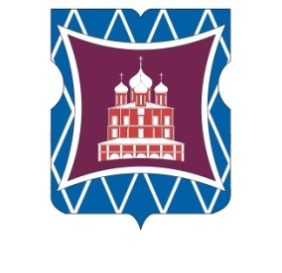 СОВЕТ ДЕПУТАТОВМУНИЦИПАЛЬНОГО ОКРУГА ДОНСКОЙРЕШЕНИЕ02 апреля 2018 года           01-03-37В соответствии с постановлением Правительства Москвы от 26 декабря 2012 года № 849-ПП «О стимулировании управ районов города Москвы» и на основании обращения главы управы Донского района города Москвы Соколова Д.Н. от 30 марта 2018 года № ДО-16-58/8 (входящий от 30 марта 2018 года № 98),Совет депутатов муниципального округа Донской решил:     	1. Согласовать направление средств стимулирования управы Донского района города Москвы на общую сумму 15 551 500,00 руб. (пятнадцать миллионов пятьсот пятьдесят одна тысяча пятьсот рублей) 00 копеек на проведение мероприятий по благоустройству дворовых территорий Донского района города Москвы в 2018 году (приложение 1).	2. Определить закрепление депутатов Совета депутатов муниципального округа Донской за объектами согласованного адресного перечня мероприятий по благоустройству дворовых территорий Донского района города Москвы в 2018 году для участия депутатов в работе комиссий, осуществляющих открытие работ и приемку выполненных работ, а также участие в контроле за ходом выполнения указанных работ (приложение 2).	3. Опубликовать настоящее решение в бюллетене «Московский муниципальный вестник» и разместить на официальном сайте муниципального округа Донской www.mo-donskoy.ru.4. Направить настоящее решение в Департамент территориальных органов исполнительной власти города Москвы, префектуру Южного административного округа города Москвы, управу Донского района города Москвы в течение трех дней со дня его принятия. 5. Контроль за исполнением настоящего решения возложить на председателя Комиссии Совета депутатов по социально-экономическому развитию муниципального округа Донской Торопову М.М.Глава муниципального округа      
Донской	Т.В. КабановаПриложение 1 к решению Совета депутатовмуниципального округа Донской от 02.04.2018 года № 01-03-37АДРЕСНЫЙ ПЕРЕЧЕНЬ по благоустройству дворовых территорий Донского района города Москвы в 2018 году за счет средств стимулирования управы Донского районаПриложение  2к решению Совета депутатов									муниципального округа Донской                                                          	от 02.04.2018 года № 01-03-37Депутаты Совета депутатов, уполномоченные для участия в работе   комиссий, осуществляющих открытие и приемку выполненных работ, а также для участия в контроле за ходом выполнения работ по благоустройству территорий Донского района города Москвы в 2018 годуО согласовании направления средств стимулирования управы Донского района города Москвы в 2018 году № п/пАДРЕС                                                                                                     дворовой территорииПлощадьОбщая стоимость двораВиды работВиды работВиды работВиды работВиды работВиды работВиды работВиды работВиды работВиды работВиды работВиды работ№ п/пАДРЕС                                                                                                     дворовой территорииПлощадьОбщая стоимость двораУстановка / ремонт садового камняУстановка / ремонт садового камняУстройство / ремонт  тротуарной плиткиУстройство / ремонт  тротуарной плиткиУстройство / ремонт тренажерной площдки
(с установкой тренажеров)Устройство / ремонт тренажерной площдки
(с установкой тренажеров)Устройство / ремонт WorkOutУстройство / ремонт WorkOutУстройство / ремонт игрового комплексаУстройство / ремонт игрового комплексаУстановка МАФ на детской площадкеУстановка МАФ на детской площадке№ п/пАДРЕС                                                                                                     дворовой территориитыс.кв.мОбщая стоимость дворам/пруб.кв.м.руб.шт.руб.шт.руб.шт.руб.ед.руб.ДонскойДонскойДонскойДонскойДонскойДонскойДонскойДонскойДонскойДонскойДонскойДонскойДонскойДонскойДонскойДонской1Шаболовка ул.,д.46 к.1; д.46 к.2; д.46 к.3; д.5013 933,202 297 366,8210085682,89100212299,911128700,004175500,011585000,007323700,002Загородное шоссе, д.9, к.26 002,001 731 730,801620099,999353599,983ул. Большая Тульская, д.566 348,002 676 257,23200171365,77250529291,091128700,003115700,001650000,007315899,9842-й Михайловский Верхний пр-д., д.14 500,002 289 725,101128700,003115700,001648700,008413400,005Загородное шоссе, д.4, к.28 332,001 551 554,741512500,004298749,996Загородное шоссе, д.10, к.16 399,001 045 661,741512500,006246300,007Локальные мероприятия в рамках КСОДД2 668 288,848Установка ИДН (Новоданиловский пр-д., ул. Стасовой, 4-й Загородный пр-д.)1 139 072,529Установка диванов парковых (ул. Донская, д. 28, д. 31; Севастопольский пр-т., д.5, к.1; 2-й Верхний Михайловский пр-д.,, д. 4)151 842,21ИТОГОИТОГОИТОГО15 551 500300257 048,66350741 591,003386 100,0010406 900,0163 528 799,99411 951 649,95Виды работВиды работВиды работВиды работВиды работВиды работВиды работВиды работВиды работВиды работОбщая стоимость двора без опор освещенияУстановка опор освещения с разработкой ПСДУстановка опор освещения с разработкой ПСДОбщая стоимость двора с опорами освещенияУстройство синтетического покрытия на детской площадке с устройством основания и установкой садового бортового камняУстройство синтетического покрытия на детской площадке с устройством основания и установкой садового бортового камняУстройство синтетического покрытия на детской площадке с устройством основания и установкой садового бортового камняУстройство синтетического покрытия на детской площадке с устройством основания и установкой садового бортового камняУстановка лавочекУстановка лавочекУстановка урнУстановка урнПрочие работыПрочие работыОбщая стоимость двора без опор освещенияУстановка опор освещения с разработкой ПСДУстановка опор освещения с разработкой ПСДОбщая стоимость двора с опорами освещенияматериал покрытиякв.м.кв.м.руб.шт.руб.шт.руб.виды работруб.руб.шт.руб.руб.ДонскойДонскойДонскойДонскойДонскойДонскойДонскойДонскойДонскойДонскойДонскойДонскойДонскойДонскойиск.Трава400617484,05617484,051097499,981071499,982 297 366,822 297 366,82иск.Трава350589030,87589030,871097499,981071499,981 731 730,801 731 730,80иск.Трава400613200,43613200,43987749,98964349,982 676 257,232 676 257,23иск.Трава501780425,16780425,1612116999,971285799,972 289 725,102 289 725,10иск.Трава400638904,77638904,77658499,99642899,991 551 554,741 551 554,74иск.Трава150236161,76236161,76329249,99321449,991 045 661,741 045 661,74Локальные мероприятия2617000,002 668 288,842 668 288,841 139 072,521 139 072,5216151842,21151 842,21151 842,2102 2013 475 207,043 475 207,0466639 342,1050357 499,8902 617 00015 551 500,000015 551 500,00№п/пАдрес объекта из утвержденного адресного перечняФ.И.О.депутатаФ.И.О.депутата(резерв)Избира-тельный округ1Шаболовка ул., д.46, к.1; д.46, к.2; д.46, к.3; д.50Елагин С.А.Граськин С.С.12Загородное шоссе, д.9, к.2Резков В.В.Торопова М.М.23Большая Тульская ул., д.56Торопова М.М.Введенская Н.Ю.242-й Михайловский Верхний пр-д., д.1Залищак В.Б.Граськин С.С.15Загородное шоссе, д.4, к.2Зайковская Г.В.Кабанова Т.В.26Загородное шоссе, д.10, к.1Картышова М.С.Буянов В.П.1